Przewodnik dla autoraRejestracjaWejdź na stronę czasopisma, z górnego menu wybierz opcję Zarejestruj. Wypełnij formularz pamiętając o tym, że pola oznaczone gwiazdką są obowiązkowe. Jeżeli posiadasz identyfikator naukowca ORCID możesz zarejestrować się używając konta ORCID. W tym celu wybierz przycisk  Zarejestruj/zaloguj przez ORCID.Po zalogowaniu, w swoim koncie możesz uzupełnić lub dokonywać zmian swoich danych osobowych. Aby edytować konto wybierz Wyświetl profil. Jeżeli chcesz współpracować z czasopismem jako recenzent, w dziale Role zaznacz dodatkowo funkcję Recenzent. 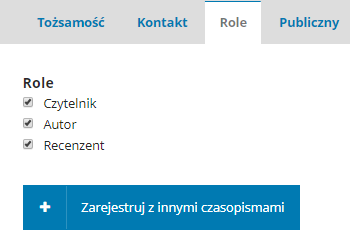 W dziale Powiadomienia RRS konta użytkownika możesz zaznaczyć akcje, o których chcesz być informowany np.: o publikacji nowego numeru, modyfikacji wprowadzonych przez Ciebie metadanych czy nowej recenzji. Odznaczenie wpisu spowoduje, że nie będziesz informowany o powyższych akcjach.Przesłanie tekstuAby przesłać swój tekst do czasopisma w dziale Moje zgłoszenia wybierz przycisk Nowe zgłoszenie.Etap zgłoszenia tekstu składa się z pięciu kroków: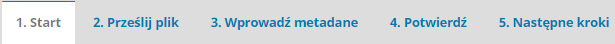 W kroku pierwszym wybierz język w jakim napisany jest przesyłany tekst; zatwierdź, iż spełnia on podstawowe wymagania redakcyjne; możesz napisać wiadomość dla redaktora; musisz również zaakceptować politykę prywatności. Następnie przejdź do etapu drugiego – wybierz przycisk Zapisz i kontynuuj.W kroku drugim załącz plik z tekstem (wybierz rodzaj przesyłanego tekstu np. tekst artykuły), następnie załącz plik; sprawdź poprawność załączonego pliku; w dziale potwierdź możesz dołączyć dodatkowe pliki (np. zdjęcia, wykresy, wyniki badań itp.). Zakończ przesyłanie tekstu potwierdzając przyciskiem Zakończ i kontynuuj.W kroku trzecim Wprowadź metadane (dane możesz uzupełnić również w innym języku), wpisz: tytuł artykułu; abstrakt; słowa kluczowe; język publikacji; uzupełnij dane ewentualnych współautorów (Twoje dane system pobiera z procesu rejestracji, dlatego pamiętaj, aby uzupełnić swój profil); w ostatnim polu wprowadź bibliografię załącznikową. Następnie przejdź do następnego etapu – wybierz przycisk Zakończ i kontynuuj.W kroku czwartym potwierdź zgłoszenie klikając na przycisk: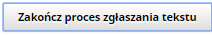 W momencie zatwierdzenia przesyłanego tekstu Redaktorzy czasopisma zostają poinformowani o Twoim zgłoszeniu. Na Twój adres email zostanie również wysłane potwierdzenie zgłoszenia. Oczekuj na kontakt ze strony redakcji, która poinformuje Cię o decyzji dotyczącej Twojego zgłoszenia. Proces recenzjiDo etapów prac nad Twoim tekstem zaliczamy etap recenzji, korekty i realizacji. Logując się do systemu i wybierając Twoje zgłoszenie uzyskujesz dostęp do poniższego menu. 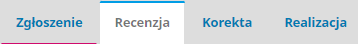 Jeżeli redaktor prowadzący będzie chciał skontaktować się z Tobą zanim przekaże zgłoszenie do recenzji otrzymasz informację na swoją skrzynkę pocztową. Informacja ta będzie również dostępna po zalogowaniu na platformie czasopism w dziale Zgłoszenia, w sekcji Dyskusja przed recenzją. Jeżeli chcesz odpowiedzieć na zapytanie redaktora prowadzącego wybierz opcję Dodaj dyskusję, oznacz odbiorcę, napisz wiadomość i wyślij. 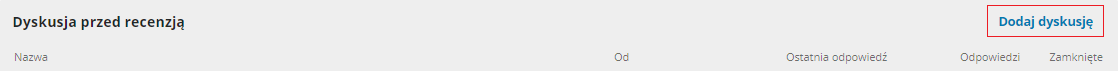 Po zakończeniu recenzji na Twój adres e-mail otrzymasz powiadomienie zawierające decyzję podjętą przez redakcję. Kliknij w link przesłany w treści wiadomości, zaloguj się do systemu, zapoznaj się z formularzami recenzji oraz w sekcji Pliki recenzenta sprawdź czy zostały załączone także pliki Twojego tekstu z wprowadzonymi uwagami recenzentów. Takie pliki możesz pobrać i zapisać na swoim nośniku. Jeżeli redaktor prowadzący rekomenduje naniesienie poprawek w Twoim tekście (zgodnie z wytycznymi recenzentów), dokonaj korekty w dokumencie, a następnie wgraj go do systemu w dziale Recenzja w sekcji Wersje tekstu poprawione przez autora.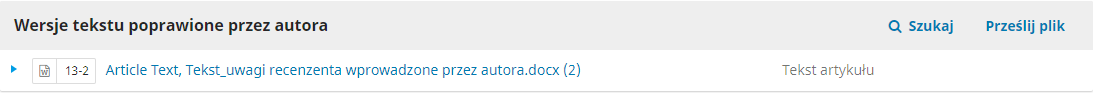 W momencie załączenia tekstu z Twoimi poprawkami redaktor prowadzący otrzyma komunikat na swoją skrzynkę e-mail. Jeżeli zatwierdzi zmiany i nie będzie wymagana druga runda recenzji otrzymasz informację o przyjęciu tekstu do dalszych prac redakcyjnych, a tekst trafi do działu Korekty.Proces korektyRedaktor techniczny (korektor) będzie kontaktował się z Tobą w celu zatwierdzenia  tekstu poprawionego stylistycznie. Wszystkie uwagi i ewentualne wersje pliku do zatwierdzenia otrzymasz w dziale Korekta w sekcji Dyskusja w trakcie korekty .Po zatwierdzeniu ostatecznej wersji Twój tekst trafi do działu Realizacji.Proces realizacjiSpecjalista DTP wprowadzi odpowiedni, zgodny z polityką wydawniczą czasopisma szablon tekstu oraz paginację. Dokonana zostanie także ostateczna korekta techniczna na nieedytowalnym pliku PDF. Korektor może skonsultować z Tobą ostateczny zapis i strukturę artykułu. Podobnie jak w procesie korekty o wszystkich komunikatach będziesz informowany w dziale  Realizacji w sekcji Dyskusja w trakcie realizacji, a alerty będą przesyłane na Twoje konto pocztowe.